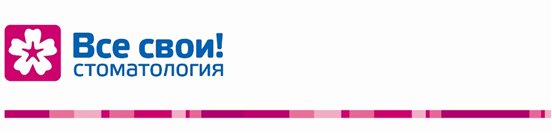 Правила использования подарочных карт от 10.01.2017Карта не подлежит обмену на деньги.Карта даёт право на оплату услуг стоимостью до 6 000 рублей без учета скидки.Карты принимаются для оплаты не более 40% от суммы чека.Неиспользованная сумма не возвращается.Если сумма услуг превышает номинал карты, пациент может произвести доплату.В случае утери карта не восстанавливается. Возврату и обмену не подлежит.Скидка по карте не суммируется с другими скидками, акциями и спецпредложениями клиник.Акция по данной карте распространяется только на новых пациентов сети “Все свои!”.Один человек может воспользоваться только одной картой в одной из клиник сети стоматологий “Все Свои!” и только один раз.Карта принимается только в день проведения первичной консультации.Правила использования карты могут быть изменены путем размещения соответствующих изменений на сайте: www.7894444.ru.Срок действия карты - 1 месяц со дня выдачи.